Houston County Farm Bureau2023 Wayne Talton Scholarship for AgricultureReturn completed application by Friday April 14, 2023Houston County Farm BureauAttn: Lisa Hall1830 Macon RdPerry, GA. 31069The Wayne Talton Scholarship was established to honor the legacy of Wayne Talton and his passion for educating children about agriculture.  His dedication allows the FFA Chapters of Houston County to continue to grow and they would not be where they are today without his input and guidance.  He served on the board of the Houston County Farm Bureau for 32 years with 12 of those years serving as the President.   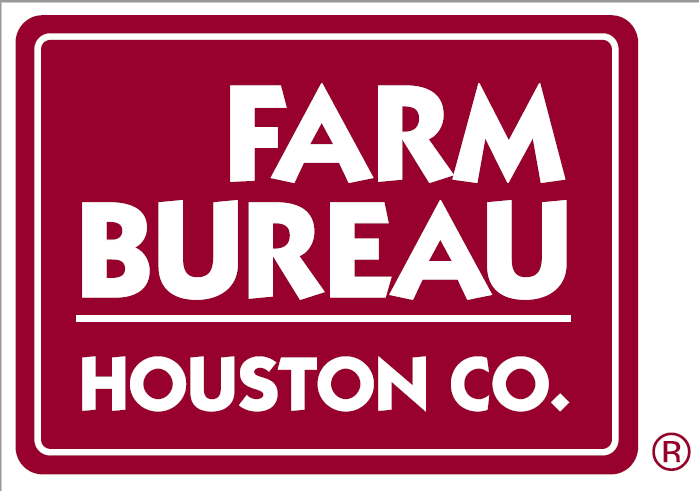 AwardThe Houston County Farm Bureau will provide up to 5 scholarships to high school seniors in Houston County schools for the following purposes.PurposeTo recognize and assist deserving and outstanding young people who are pursuing a college degree in agriculture or a related field.To promote leadership development within the agricultural sector.To encourage students to appreciate the values and opportunities of rural life.To foster an interest on the part of young people in Houston County Farm Bureau.Requirements and EligibilityScholarship deadlines will be indicated on the application.  Applications are not eligible for consideration if received after the deadline.  Applications may be received in the mail or hand delivered to the Houston County Farm Bureau office.Eligibility also requires a student to be a high school senior for the current academic year and plan to be enrolled in a unit of The University System of Georgia or Berry College pursuing an undergraduate degree in agriculture or a related field.Scholarship payments will be issued to the scholarship recipient upon successful completion of his/her first quarter/semester.The scholarship application must be filled out and signed by the individual applying.Complete submission must include:Signed ApplicationEssay Question (attach additional pages as necessary)Letter of recommendationMost recent transcript2023 Wayne Talton Scholarship for Agriculture Application(Please attach additional pages as necessary)(Please attach additional pages as necessary)Signature:                                               Date:      Student InformationFull Name:    Home Address:    Phone Number:    Email:    Scholastic RecordScholastic RecordScholastic RecordHigh School: Graduation Date:    GPA:   List of Scholarships, prizes & awards received:  List of Scholarships, prizes & awards received:  List of Scholarships, prizes & awards received:  Extra-Curricular ActivitiesLeadership Activities:    Community Activities:    Future PlansCollege or University you plan to attend:    What Major do you plan to pursue?    Essay QuestionWhat is your occupational objective after graduation from college?    